      СОГЛАСОВАНО                                                                               УТВЕРЖДАЮНачальник УКФКСТиМП                                                 Директор АУ «ДолгопрудненскийАдминистрации г. Долгопрудного                                   театр «Город»__________________                                                          _________________Сатина М.Н.                                                                        Арутюнян Ж.В.Учредитель театра – Администрация г. Долгопрудного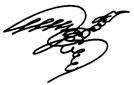 Д О Л Г О П Р У Д Н Е Н С К И Й     М У Н И Ц И П А Л Ь Н Ы Й                Ноябрь 2019                   29 театральный сезон.                      Учредитель театра – Администрация города Долгопрудного.    Профессиональный театр в городе повышает статус города!Московская область г. Долгопрудный, ул. Спортивная, д. 3.Бронирование билетов: gorod@list.ru Тел.: 8-495-576-55-27; 8-925-622-31-65;8-916-717-29-77(смс); 8-905-784-26-09; 8-916-716-20-29; 8-968-084-73-75 Предварительная продажа билетов: ул.Спортивная, д.3 театр «Город»Театр «Город» оказывает услуги:организация и проведение детских и взрослых праздниковпрокат костюмовНовогодние и Рождественские поздравления Деда Мороза и Снегурочки20 декабря – 13 январяКаждый зритель – желанный гость!Каждый день, проведенный с нами, - праздник!ДатаСпектакльНачало спектакля1пятницаXIII Областной театральный фестиваль «Долгопрудненская осень»-2019, Московская областьПо отдельному плану 2субботаОсновная сцена.Премьера сезона! В рамках проекта «Культура малой Родины», реализуемого Всероссийской политической партией «ЕДИНАЯ РОССИЯ»Спектакль «Аленький цветочек», С. Аксаков Режиссер-постановщик А. Преснов12.00По ФЗ 6+Рекомендованный театром возраст 5+Цена билета -300рЛьгот нет2субботаВнесценическое пространство. Проект «Театральный практикум Города». Мастер-классы Л. Арутюнян, О. Агрызкова, Г. Баранова15.00; 16.00; 17.00По ФЗ 6+; 12+; 18+Цена билета -300рЛьготный -100р2субботаВнесценическое пространство.Музыкальный арт-проект «КафеМиров»Тема: «Муслим Магомаев. Ты – моя мелодия»Режиссер-постановщик П. Князьков19.00 По ФЗ 12+Рекомендованный театром возраст 12+Цена билета -500р Льготный - 2субботаНочь искусств!Внесценическое пространство.Проект «Семь шагов к современному театру»Мультиформатная программа.Тема: «Театр-зритель-сцена»Мастера: Л. Арутюнян, О. Агрызкова, А. Маклецова, Г. Баранова20.30 По ФЗ 12+Рекомендованный театром возраст 12+Общедоступное мероприятие3воскресеньеОсновная сцена.Спектакль «Не хочу быть собакой», С. Белов, С. КуваевРежиссер-постановщик А. Преснов12.00По ФЗ 0+; Рекомендованный театром возраст 3+Цена билета 300р; Льготный – 100р3воскресеньеВнесценическое пространство.Музыкальный арт-проект «КафеМиров»Тема: «Анна Герман. А он мне нравится»Режиссер-постановщик П. Князьков19.00 По ФЗ 12+Рекомендованный театром возраст 12+Цена билета -500р Льготный - 4понедельникВнесценическое пространство. Проект «Театральный практикум Города». Мастер-классы Л. Арутюнян, О. Агрызкова 18.00; 19.15; 20.10По ФЗ 6+; 12+; 18+Цена билета -300рЛьготный -100 руб.6средаВнесценическое пространство. Проект «Театральный практикум Города». Мастер-классы Л. Арутюнян, О. Агрызкова, Д. Суворова 16.50; 18.00; 19.15; 20.10По ФЗ 6+; 12+; 18+Цена билета -300рЛьготный -100 руб.9субботаВнесценическое пространство. Проект «Театральный практикум Города». Мастер-классы Л. Арутюнян, О. Агрызкова, Г. Баранова15.00; 16.00; 17.00По ФЗ 6+; 12+; 18+Цена билета -300рЛьготный -100 руб.11понедельникВнесценическое пространство. Проект «Театральный практикум Города». Мастер-классы Л. Арутюнян, О. Агрызкова 18.00; 19.15; 20.10По ФЗ 6+; 12+; 18+Цена билета -300рЛьготный -100 руб.13средаВнесценическое пространство. Проект «Театральный практикум Города». Мастер-классы Л. Арутюнян, О. Агрызкова, Д. Суворова 16.50; 18.00; 19.15; 20.10По ФЗ 6+; 12+; 18+Цена билета -300рЛьготный -100 руб.13средаВнесценическое пространство.Проект «Город читает!».Тема: Татьяна Игнатьева.Долгопрудненским авторам, членам ЛИТО «Клязьма» посвящается.«Позволь вести неспешный разговор».19.00По ФЗ 12+Рекомендованный театром возраст 12+Общедоступное мероприятие15пятницаОсновная сцена.Спектакль-концерт «Стиляги» Режиссер-постановщик П. Князьков.19.00По ФЗ 12+Рекомендованный театром возраст 12+Цена билета 300рЛьготный 100р16субботаВнесценическое пространство. Проект «Театральный практикум Города». Мастер-классы Л. Арутюнян, О. Агрызкова, Г. Баранова15.00; 16.00; 17.00По ФЗ 6+; 12+; 18+Цена билета -300рЛьготный -100 руб.16субботаОсновная сцена.XIII Городской фестиваль детской эстрадной песни«Праздник детства»12.00 По ФЗ 0+Рекомендованный театром возраст 12+Цена билета -300рЛьготный -100 руб.17воскресеньеОсновная сцена.Спектакль «Машенька и Медведь»,В. ПанфиловРежиссер-постановщик А. Долотов12.00 По ФЗ 0+Рекомендованный театром возраст 3+Цена билета -300рЛьготный -100р17воскресеньеОсновная сцена.Спектакль «Исповедь»,А. ЧеховРежиссер-постановщик А. Преснов17.00 По ФЗ 12+Рекомендованный театром возраст 12+Цена билета -300рЛьготный -100р18понедельникВнесценическое пространство. Проект «Театральный практикум Города». Мастер-классы Л. Арутюнян, О. Агрызкова 18.00; 19.15; 20.10По ФЗ 6+; 12+; 18+Цена билета -300рЛьготный -100 руб.20средаВнесценическое пространство. Проект «Театральный практикум Города». Мастер-классы Л. Арутюнян, О. Агрызкова, Д. Суворова 16.50; 18.00; 19.15; 20.10По ФЗ 6+; 12+; 18+Цена билета -300рЛьготный -100 руб.20средаВнесценическое пространство.Проект «Город читает!».Тема: Василий Фурниченко.Долгопрудненским авторам, членам ЛИТО «Клязьма» посвящается.«Моя память».19.00По ФЗ 12+Рекомендованный театром возраст 12+Общедоступное мероприятие22пятницаПремьера!Основная сцена.В рамках проекта «Культура малой Родины», реализуемого Всероссийской политической партией «ЕДИНАЯ РОССИЯ»Спектакль «Дядя Ваня», А. П. ЧеховРежиссер-постановщик А. Преснов19.00По ФЗ 16+Рекомендованный театром возраст 16+Цена билета -300рЛьгот нет23субботаОсновная сцена.Спектакль «Муха-Цокотуха», К. ЧуковскийРежиссер-постановщик А. Преснов12.00 По ФЗ 0+Рекомендованный театром возраст 3+Цена билета 300рЛьготный – 100р23субботаВнесценическое пространство. Проект «Театральный практикум Города». Мастер-классы Л. Арутюнян, О. Агрызкова, Г. Баранова15.00; 16.00; 17.00По ФЗ 6+; 12+; 18+Цена билета -300рЛьготный -100 руб.23субботаВнесценическое пространство.Музыкальный арт-проект «КафеМиров»Тема: «Анна Герман. А он мне нравится!»Режиссер-постановщик П. Князьков19.00 По ФЗ 12+Рекомендованный театром возраст 12+Цена билета -500р Льготный - 24воскресеньеОсновная сцена.Премьера сезона! В рамках проекта «Культура малой Родины», реализуемого Всероссийской политической партией «ЕДИНАЯ РОССИЯ»Спектакль «Аленький цветочек», С. Аксаков Режиссер-постановщик А. Преснов12.00По ФЗ 6+Рекомендованный театром возраст 5+Цена билета -300рЛьгот нет24воскресеньеПремьера сезона!Основная сцена.В рамках проекта «Культура малой Родины», реализуемого Всероссийской политической партией «ЕДИНАЯ РОССИЯ»Спектакль «Дядя Ваня», А. П. ЧеховРежиссер-постановщик А. Преснов17.00По ФЗ 16+Рекомендованный театром возраст 16+Цена билета -300рЛьгот нет25понедельникВнесценическое пространство. Проект «Театральный практикум Города». Мастер-классы Л. Арутюнян, О. Агрызкова 18.00; 19.15; 20.10По ФЗ 6+; 12+; 18+Цена билета -300рЛьготный -100 руб.27средаВнесценическое пространство. Проект «Театральный практикум Города». Мастер-классы Л. Арутюнян, О. Агрызкова, Д. Суворова 16.50; 18.00; 19.15; 20.10По ФЗ 6+; 12+; 18+Цена билета -300рЛьготный -100 руб.27средаВнесценическое пространство.Проект «Город читает!» совместно с Долгопрудненским Благочинием.В рамках Международных Рождественских образовательных чтений.«Великая Победа: наследие и наследники».19.00По ФЗ 12+Рекомендованный театром возраст 12+Общедоступное мероприятие27средаВнесценическое пространство.Проект «Город читает!».Тема: Павел Салтыков.Долгопрудненским авторам, членам ЛИТО «Клязьма» посвящается.«Мой друг, дыши весной всегда!»19.00По ФЗ 12+Рекомендованный театром возраст 12+Общедоступное мероприятие27средаВнесценическое пространство.Проект «Театральный практикум «Города»Тема: Юрий Давидович ЛевитанскийСпектакль-зарисовка «Прочтите жизнь мою». Режиссер-постановщик Л. Арутюнян, О. Агрызкова20.00 По ФЗ 12+Рекомендованный театром возраст 12+Цена билета -500р Льготный - 29пятницаОсновная сцена.Спектакль «Перебор», Г. БергерРежиссер-постановщик Ю. Соловьев19.00 По ФЗ 18+Рекомендованный театром возраст 18+Цена билета -300рЛьготный -100р30субботаОсновная сцена.Спектакль «Веселый Роджер!», Д. СалимзяновРежиссер-постановщик Ю. СоловьевРежиссер обновленной версии А.ПресновВ рамках проекта «Театры малых городов», реализуемого Всероссийской политической партией «ЕДИНАЯ РОССИЯ»12.00По ФЗ 6+Рекомендованный театром возраст 4+Цена билета -300рЛьготный – 100 р30 субботаВнесценическое пространство. Проект «Театральный практикум Города». Мастер-классы Л. Арутюнян, О. Агрызкова, Г. Баранова15.00; 16.00; 17.00По ФЗ 6+; 12+; 18+Цена билета -300рЛьготный -100 руб.30 субботаВнесценическое пространство.Музыкальный арт-проект «КафеМиров»Тема: «Муслим Магомаев. Ты – моя мелодия»Режиссер-постановщик П. Князьков19.00 По ФЗ 12+Рекомендованный театром возраст 12+Цена билета -500р Льготный - 